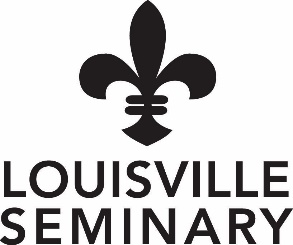 FIELD EDUCATION STIPEND FORMPlease complete this form and return it to the Field Education Office.  If you have any questions, please call the Field Education Office.___________________________________________			_______________________Name of Ministry Site							Telephone__________________________________________________________________________________Street Address						City 		State		Zip__________________________________________Supervisor___________________________________________		______________________________Supervisor’s email						Church emailWe will make a commitment to supervise a student during the 2017-18 academic year.We will not participate in the Field Education Program in the 2017-18 academic year.STIPEND AND TRAVEL INFORMATIONCongregational Staff Position (14 hours per week for 34 weeks)  We will provide the entire stipend of $3,255.08 for the 34 weeks -Stipend of $2,550.00 ($150.00 every 2 weeks)
-Social Security of $195.08 ($11.48 every 2 weeks)-Mileage at the IRS rate of $0.535 per mile up to a maximum of $510.00 ($30.00 every 2 weeks)  We will provide only the stipend and social security $2,745.08 for 34 weeks.  We will provide only the actual mileage at $510.00 for 34 weeks.  We cannot provide the entire stipend of $3,255.08, and are proposing the following share of             the total stipend:		_______________	Church amount		_______________	LPTS amountIt is anticipated that all churches will assume responsibility for the actual mileage of the student, up to a maximum of $60.00 per month.